муниципальное общеобразовательное учреждение                           Песоченская средняя общеобразовательная школаСОГЛАСОВАНА                                                                                УТВЕРЖДЕНА	Зам. директора  по УВР                                                                  приказом по школе ____________ Троеглазова О. Ю.                                                            №_ от            «______» «_____» ____________ 2020    .                                                           Директор школы                                                                                                                   ________  Сенченко.С.АДополнительная общеобразовательная (общеразвивающая)  программаЮнармейский отряд «Гром»2020-2021 учебный годСрок реализации: 1 годРазработчик:Захаров Владислав Григорьевичпреподаватель-организатор ОБЖПояснительная записка.Проблема патриотического воспитания и гражданского становления подрастающего поколения сегодня одна из актуальных задач государства и общества. В Национальной доктрине образования в Российской Федерации определена не только государственная политика в области образования, но и дан социальный заказ государства на воспитание человека с активной жизненной позицией, трудолюбивого и высоконравственного, патриота своей Родины, уважающего права и свободы личности, традиции и культуру других народов, проявляющего национальную и религиозную терпимость. Изменения военно-политической обстановки в мире требуют укрепления экономической мощи Отечества, повышения его обороноспособности, отлаженной работы всей системы патриотического воспитания подрастающего поколения, подготовки его к защите Родины.Обществу нужны здоровые, мужественные, смелые, инициативные, дисциплинированные, грамотные люди, которые были бы готовы работать и учиться на его благо. Поэтому особое место в воспитании подрастающего поколения отводится воспитанию патриотизма, чувства любви к Родине.Патриотизм – система ценностей, которыми располагает человек и общество; важнейший духовно-нравственный фактор сохранения общественной стабильности, независимости и безопасности государства.Патриотическое воспитание представляет собой организованный и непрерывный процесс педагогического воздействия на сознание, чувства, волю, психику и физическое развитие обучающихся.Нормативно-правовой основой разработки программы являются следующие документы:Федеральный закон от 29 декабря 2012 года № 273-ФЗ «Об образовании в Российской Федерации» (вступает в силу с 01.08.2013)Федеральный Закон от 13 марта 1995 года № 32-ФЗ (ред. от 30.12.2012)«О днях воинской славы и памятных датах России»Федеральный Закон от 28 марта 1998 года № 53-ФЗ (ред. от 04.03.2013, изм. 21.03.2013) «О воинской обязанности и военной службе»ФГОС ОО (постановление Правительства Российской Федерации от 15 мая 2010 г. №337).Указ Президента Российской Федерации от 20 октября 2012 года № 1416«О совершенствовании государственной политики в области патриотического воспитания»Государственная программа «Патриотическое воспитание граждан Российской Федерации на 2016 — 2020 годы» от 30 декабря 2015 г. № 1493Указ Президента России «О Стратегии национальной безопасности Российской Федерации до 2020 года», от 12.05.2009 № 537Актуальность программы: в реализации данной программы нуждаются подростки 11-17 лет, так как она предполагает необходимость формирования у подрастающего поколения нравственных, морально-психологических и этических качеств, среди которых большое значение имеют патриотизм, гражданственность, ответственность за судьбу Отечества и готовность к его защите.Педагогическая целесообразность программы заключается в том, что она при условии её выполнения, обеспечивает достижение поставленных ОУ целей и задач по воспитанию полноценной, творчески развитой личности, подготовке обучающихся к успешной социализации и профориентации.Цель программы: Развитие у школьников гражданственности, патриотизма как важнейших духовно-нравственных и социальных ценностей, формирование умения и готовности к их активному проявлению в различных сферах жизни общества, верности конституционному и воинскому долгу в условиях мирного и военного времени, высокой ответственности, дисциплинированности. Задачи программы: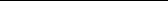 1.Формирование, у подрастающего поколения гордости за свою Родину, ее народ, историю и ратную славу, изучение и развитие интереса к героическим страницам истории Отечества.2.Получение знаний в области военной службы и гражданской обороны.    Пропаганда главных ценностей в системе духовно-нравственного воспитания.4.Формирование стремления к здоровому образу жизни.  Основные направления деятельности:1.Патриотическое воспитаниеВоспитание гражданского сознанияФормирование стремления к здоровому образу жизниРазвитие эстетических способностейСпортивно – оздоровительноеИнтеллектуальное развитие учащихся Ожидаемыми личностными результатами программы являются:мотивированность и направленность на активное и созидательное участие в будущем в общественной и государственной жизни;ценностные ориентиры, основанные на идеях патриотизма, любви и уважения к Отечеству, на отношении к человеку, его правам и свободам, как высшей ценности;3) убежденность в важности для общества верности конституционному и воинскому долгу в условиях мирного и военного времени, высокой ответственности, дисциплинированности. Возраст детей, участвующих в реализации программы 13лет Отличительная особенность программы: работа по военно-патриотическому воспитанию проводится комплексно, что позволит подростку усилить свою ориентацию на развитие интересов и способностей, укрепить здоровье, овладеть военно-прикладными видами спорта. Срок реализации дополнительной образовательной комплексной программы рассчитан на 1 год, 74 часа. Проводимые мероприятия Организация и проведение встреч, мероприятий, библиотечных часов, уроков мужества с участием военнослужащих и участников локальных войн. Подготовка и проведение лекций и классных часов, посвященных военно-историческим датам.Несение Вахты памяти.Организация экскурсий в школьный музей Боевой Славы,Дни воинской славы.Участие в муниципальном  военно-спортивной игре «Победа».Участие во Всероссийской акции « Бессмертный полк» Главные принципы:1. Деятельность объединения не должна нарушать учебного процесса школы.2. Использование наглядного пособия, ИКТ и всех средств наглядности.3. Предполагает постепенное усложнение материала.4. Добровольность участия в данном виде деятельности.5. Активность и творческий подход к проведению мероприятий.6. Доброжелательная и непринужденная обстановка работы объединения. Основные методы, используемые для реализации программы: В обучении – практический, наглядный, словесный, работа с книгой, видеометод. В воспитании  – методы формирования сознания личности, методы организации деятельности и формирования опыта общественного поведения, методы стимулирования поведения и деятельности.Ожидаемые результаты реализации программы «Патриот»            Ожидаемые результаты — в результате освоения программного материала ожидается формирование и овладение учащимися  личностных, метапредметных и предметных  универсальных учебных действий.Личностные универсальные действия- соблюдать дисциплину;- выполнять правила внутреннего распорядка;-осознать себя как индивидуальность и одновременно как члена детского коллектива;- способность  к самооценке своих действий и поступков;-проявлять в конкретных ситуациях доброжелательность, доверие, внимательность, помощь.- усвоить гуманистические, демократически и традиционные ценности многонационального российского общества;-    принять чувство ответственности и долга перед Родиной Метапредметные универсальные учебные действияРегулятивные    - уметь самостоятельно определять цель при выполнении работы;- выстраивать последовательность необходимых операций;- уметь оценивать правильность выполнения учебной задачи. Познавательные- выделять и обобщать смысл поставленной учебной задачи;- определять понятия, создавать обобщения, устанавливать аналогии; -уметь работать с информацией. Коммуникативные- уметь сотрудничать с взрослыми и сверстниками в процессе совместной деятельности;-работать индивидуально и в группе;-сознавать ответственность за общее дело;- выделять  моральное содержание ситуации. Предметные универсальные учебные действиязнать: - меры безопасности во время занятий; -воинские традиции Советской и российской  армии; -символы воинской чести; -государственную символику России; -элементы строя и обязанности в строю; -материальную часть автомата Калашникова; -требования к личному и групповому снаряжению; - организацию привалов и ночлегов; - принципы оказания первой медицинской помощи в чрезвычайных ситуациях. уметь:-выполнять строевые команды на месте и в движении;-выполнять сборку-разборку автомата АК-74;-выполнять приемы рукопашного боя;- организовать ночлег в полевых условиях;- ориентироваться на местности;- выполнять комплексы физических упражнений;- оказать первую медицинскую помощь при травмах и ранениях;- оказать помощь при  чрезвычайных ситуациях. Содержание деятельности Педагогические принципы программы: -деятельность объединения не должна нарушать учебного процесса школы; -добровольность участия в данном виде деятельности; -доброжелательная и непринужденная обстановка работы кружка;
- ценностно-смыслового равенства (у педагога и воспитанников общая цель, совместная деятельность) 
- природосообразности (учёт возрастных особенностей обучающихся 11 – 17 лет); 
- креативности (воспитание в творческой обстановке); 
- доступности; 
- наглядности.  Информационное обеспечение:
- отдельное помещение; 
- музыкальная аппаратура; 
- плакаты; 
- компьютер и  выход в Интернет. 
Календарный учебный графикдополнительной общеразвивающей программы военно-патриотического объединения «Патриот» 1. Продолжительность учебного года – 35 недельНачало занятий:Для групп 1 года обучения :  Окончание занятий:  2. Объем учебных часов дополнительной общеразвивающей  программы Модули программыКалендарно-тематическое планирование занятийв ВПО «Гром»  (7класс) Содержание программыВводное занятие. Знакомство с основными разделами программы. Правила безопасного поведения на занятиях.Раздел 1.История вооруженных сил РоссииТема 1.1. Виды вооруженных сил.Воинская слава России. Армия и флот России XX века.Армия России на современном этапе. Виды и рода войск  ВС РФ. Вооружение Российской армии на современном этапе. Ракетные войска. Сухопутные войска. Военно-воздушные силы. Военно-морской флот. Пограничные войска. Внутренние войска.Тема 1.2. Символы воинской чести.Сила воинских традиций. Роль и место традиций и ритуалов в жизнедеятельности воинских коллективов. Система воинских традиций и ритуалов.Боевое знамя воинской части. История военной присяги и порядок ее принятия. Флаг. Герб. Гимн. Геральдика. Знаки  отличия.Тема 1.3. Полководцы и герои.            Полководцы XX века: Брусилов, Жуков, Рокоссовский, Антонов, Конев. Создание новых видов и родов вооруженных сил. Герои Советского Союза. Военачальники. Героизм женщин.Тема 1.4.  Воинские профессии.Профессия военного: описание и содержание деятельности. Необходимые умения. Область применения. Военные профессии для девушек.Раздел 2.Строевая подготовкаТема 2.1. Строй и его элементы.            Элементы. Виды. Управление строем. Обязанности перед построением и в строю.Тема 2.2. Строевая стойка и выполнение команд.            Команды: «Становись!», «Равняйсь!», «Смирно!», «Вольно!», «Заправиться!»Тема 2.3. Повороты на месте и в движении.Повороты «Налево!», «Направо!», «Кругом!». Строевой шаг. Походный шаг. Построение в шеренгу, колонну. Перестроения. Движение в колонне в обход, по кругу. Движение в колонну по одному, по два, по три.Тема 2.4. Воинская честь. Строевые приемы.Строевая стойка. Выход из строя и возвращение в строй, ответ на приветствие. Отдание воинской чести в движении.Раздел 3. Основы медицинских знанийТема 3.1.  Принципы оказания первой медицинской помощи в неотложных ситуациях.            Осмотр места происшествия. Осмотр пострадавшего. Признаки жизни и смерти.Тема 3.2. Ранения и кровотечения Виды ранений. Обработка ран. Виды и правила наложения повязок на раны. Виды кровотечений. Способы остановки кровотечений. Правила наложения жгута.Тема 3.3. Травмы опорно-двигательного аппарата            Вывихи, растяжения, разрывы связок. Переломы конечностей. Оказание первой помощи. Правила наложения шин.Раздел 4. Виды вооруженийТема 4.1. История оружия от древних времен до современности.Примитивное оружие. Средневековое оружие. Оружие современности. Оружие массового поражения.Тема 4.2. Виды вооружения Российской армии. Холодное, огнестрельное, метательное.Тема 5.3. Автомат Калашникова.  АКМ-74.Устройство, назначение, тактико-технические характеристики.Раздел 5. Основы рукопашного боя.Тема 5.1. История развития рукопашного боя в России.            История развития. Виды рукопашного боя.Тема 5.2 Элементы  страховки.Страховка при падении на бок. Страховка при падении на спину. Страховка при выполнении бросков и приемов.Тема 5.3. Ударная техника.            Техника ударов руками. Техника ударов ногами.Тема 5.4. Техника захватов.             Захваты за одежду. Освобождение от захватов.Тема 5.5. Бросковая техника.Бросок «через бедро». Бросок «передняя подножка». Бросок «задняя подножка». Бросок «подсечка». Бросок «отхватом».Тема 5.6. Боевые приемы.Защита от удара ножом снизу, сверху, сбоку. Защита от угрозы холодным оружием. Материальная часть автомата Калашникова.Раздел 6. Основы выживания в сложных условияхТема 6.1.  Основы ориентирования  на местности.Карты и схемы. Правила работы с картой. Сопоставление карты с местностью. Ориентирование с использованием крупных форм рельефа. Ориентирование с помощью компаса и карты. Ориентирование с картой без компаса. Погрешности в ориентировании. Определение азимута и отработка навыков по азимуту. Сопоставление способов ориентирования.Тема 6.2. Привалы и ночлеги.Назначение привалов, их периодичность и продолжительность. Личное и групповое снаряжение. Ночлег в полевых условиях: выбор места, распределение обязанностей при устройстве бивака. Меры безопасности при ночлегах в полевых условиях. Охрана природы в месте ночлегов.Тема 6.3. Организация питания в полевых условиях.Питание войск в полевых условиях.  Составление и гигиеническая оценка раскладки продуктов.  Тема 6.4 Костровое хозяйство. Меры безопасности.Типы костров. Место для костра. Разжигание костра. Безопасность.Тема 6.5. Виды узлов.  Способы переправы.            Виды узлов. Узлы для связывания верёвок одинакового и разного диаметров. Узлы для закрепления концов верёвок. Специальные узлы.Тема 6.6. Ориентирование на местностиОпределение азимута.Тема 6.7. Техника преодоления различных элементов личной и командной полосы   препятствий            Техника прохождения различных  препятствий: переправа по бревну, переправа по  параллельным верёвкам,  навесная переправа,  «маятник», «бабочка».
Список литературы для педагогаАверин, А.И. и др. Начальная военная подготовка А.И.Аверин, И.Ф. Выдрин, Н.К.Ендовицкий.-М.: просвещение,1987.-256 с.            Агапова, И.А. Патриотическое воспитание в школе  И.А.Агапова. — М.: Айрис-пресс, 2002. – 150 с.Вырщиков, А.Н. Патриотическое воспитание: методологический аспект А.Н.Вырщиков. — Волгоград, 2001.- 200 с.Глыжко, Л.И.  Военно-патриотическое воспитание молодежи (опыт работы центра доп. образования Л.И.Глыжко, С.А. Пищулин// Внешкольник. — 2002. — С.11-12.Государственная программа «Патриотическое воспитание граждан РФ на 2006-2010 годы» – М., 2005.Зеленин, А.А.и др. Методическое пособие по организации и проведению военно-спортивных игр, конкурсов и соревнований А.А.Зеленин,С.И.Мешкова, А.В.Мешков. – Кемерово: Кузбассвузиздат, 2004.-163с.Иванова, И. Больше, чем игра…: «Зарница»: вчера, сегодня, завтра  И. Иванова // Военные знания. — 2003. — №2. — С.32-33.        Кульков, Ю.В. Военно-патриотический клуб «Патриот» Ю.В.Кульков// Физическая культура в школе. — 2003. — №1. — С.52-54.            Лысогор, Н.А. и др. Питание в туристском походе Н.А.Лысогор, Л.А.Толстой, В.В.Толстая. – М.: Пищевая промышленность, 1980. – 96 с.        Мазыкина, Н.В. Инновационные подходы в патриотическом воспитании и гражданском становлении личности  Н.В.Мазыкина // Внешкольник . -2002. — №5. — С.5-8.            Рожков, С. Воспитываем патриотов: Патриотическое воспитание в школе С.Рожков // Педагогический вестик. — 2003. — №12.- С.7Салихова, Р. Воспитание гражданина Р.Салихова, Г.Ахметжанова // Воспитание школьников: Теоретический и научно-методический журнал. – 2003 . — №1. — С.2-8.            Федоровская, Г. О критериях оценок при проведении соревнований военно-патриотической направленности Г.Федоровская // Воспитание школьников. — 2002. — №10. — С.25-29.Список литературы для обучающихсяШтюрмер, Ю.А.Карманный справочник туриста Ю.А.Штюрмер.-М,:профиздат,1982.-224с.            Бонингтон, К. В поисках приключений  К.Бонингтон. – М.: Прогресс, 1987.- 400 с.            Волович,  В.Г. Человек в экстремальных условиях природной среды В.Г.Волович. – М.: Мысль, 1990. – 205 с.Гражданственность, патриотизм, культура межнационального общения — российский путь развития-  Воспитание школьников.-2002.-№7.-С.8-10.            Коструб, А.А. Медицинский  справочник туриста [Текст]/  А.А.Коструб. – М.:Профиздат, 1986. – 180 с.            Крайнева, И.Н. Узлы   И.Н.Крайнева. – СПб.: Кристалл,1997. -237 с.            Первая помощь   под общей редакцией Ф.Е.Вартаняна.- М.: Российское общество Красного Креста, 1997.- 215 с.            Рощин,  А.Н. Ориентирование на местности А.Н.Рощин. – Высшая школа, 1982. – 98 с.             Сафонов, В.И.  10 писем Робинзону  В.И.Сафонов.- М.: Физкультура и спорт,1983. – 78 с.            Штюрмер, Ю.А. Опасности в туризме, действительные и мнимые Ю.А.Штюрмер. — М.: Физкультура и спорт, 1983. – 87 с.             Энциклопедия туриста под ред. Е.И.Тамма. – М.: Большая Российская энциклопедия, 1983. – 605 с.№ п\пСодержание деятельностиСроки1.Участие в проведении традиционного Дня знаний01.092.Проведение соревнований по стрельбе.Сентябрь3.Участие в проведении линейки, посвященной Дню героев Отечества09.124.Участие в соревнованиях по военно-прикладным видам спорта имени Героя Советского Союза Фурсова15.125.Несение Вахты ПамятиМай6.Уборка памятника воинам, умершим от ран в годыВ течениеВеликой Отечественной войны.года7Организация экскурсий в школьный музей БоевойВ течениеСлавы.года10.Участие в  муниципальном военно-спортивной игре «Победа»апрель11.Мероприятия, посвященные Дню Победы в ВеликойМайОтечественной войне.12.Воспитание на уроках гуманитарного циклаВ течениегражданина-патриота, формирование ценностейгодадемократического общества, важнейших качествличности.Наименование дополнительной общеразвивающей (общеразвивающей) программы/ направленность1 год обученияВПО «Гром»Военно-патриотическая направленностьКоличество учебных часовКоличество учебных часовКоличество учебных часовКоличество учебных часовКоличество учебных часовВПО «Гром»Военно-патриотическая направленность74----ВПО «Гром»Военно-патриотическая направленностьКоличество часов в неделюКоличество часов в неделюКоличество часов в неделюКоличество часов в неделюКоличество часов в неделюВПО «Гром»Военно-патриотическая направленность2----ВПО «Гром»Военно-патриотическая направленностьРежим занятий по годам обученияРежим занятий по годам обученияРежим занятий по годам обученияРежим занятий по годам обученияРежим занятий по годам обученияВПО «Гром»Военно-патриотическая направленность---№ п/пНазвание разделаКоличество часов1История вооруженных сил России42Строевая подготовка153Основы медицинских знаний114Виды вооружений135Основы рукопашного боя126Основы выживания в сложных условиях19Итого:74№п/пТемаКоличество часов:Количество часов:Количество часов:Форма организации занятияФормы аттестации (контроля№п/пТемавсеготеорияпрак-тикаФорма организации занятияФормы аттестации (контроля1История вооруженных сил России44-1.1Виды вооруженных сил.11-ГрупповаяПроверка знаний1.2Символы воинской чести. Государственная символика.11-Групповая1.3Полководцы и герои.11-Групповая1.4 Военные профессии11-Групповая2Строевая подготовка152142.1Строй и его элементы22-Групповая2.2Строевая стойка и выполнение команд2-2ГрупповаяПрактическая работа2.3Повороты на месте и в движении6-6ГрупповаяПрактическая работа2.4Строевые примы. Воинское приветствие5-5ГрупповаяПрактическая работа3Основы медицинских знаний11383.1Принципы оказания первой медицинской помощи в чрезвычайных ситуациях11-ГрупповаяПроверка знаний3.2Ранения и кровотечения514ГрупповаяПрактическая работа3.3Травмы опорно-двигательного аппарата514ГрупповаяПрактическая работа4Виды вооружений13494.1История оружия.11-Групповая4.2Виды вооружения. Холодное, огнестрельное, метательное.22-Групповая4.3Автомат Калашникова. АКМ-74: устройство, назначение, тактико-технические характеристики.1019ГрупповаяПрактическая работа5Основы рукопашного боя122105.1 История развития рукопашного боя в России.11-Групповая5.2Элементы  страховки.312Групповая5.3Ударная техника.2-2ГрупповаяПрактическая работа5.4Техника захватов.2-2ГрупповаяПрактическая работа5.5Бросковая техника.2-2ГрупповаяПрактическая работа5.6Боевые приемы.2-2ГрупповаяПрактическая работа6Основы выживания в сложных условиях196136.1Основы ориентирования на местности11-ГрупповаяПроверка знаний6.2Организация привалов и ночлегов211Групповая6.3Организация питания в полевых условиях11-ГрупповаяПроверка знаний6.4Костровое хозяйство. Меры безопасности.211Групповая6.5Виды узлов. Способы переправы через овраги, водоёмы413Групповая6.6Ориентирование на местности.514ГрупповаяПрактическая работа6.7Техника преодоления различных элементов личной и командной полосы  препятствий4-4ГрупповаяПрактическая работаИтого:742054